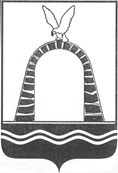 АДМИНИСТРАЦИЯ ГОРОДА БАТАЙСКАПОСТАНОВЛЕНИЕот 18.06.2024 № 1718г. БатайскОб утверждении Порядка разработки, реализации и оценки эффективности муниципальных программ города БатайскаВ соответствии с Бюджетным кодексом Российской Федерации, постановлением Правительства Ростовской области от 26.06.2023 № 461 «Об утверждении Порядка разработки, реализации и оценки эффективности государственных программ Ростовской области», руководствуясь Уставом муниципального образования «Город Батайск», Администрация города Батайска постановляет:1. Утвердить Порядок разработки, реализации и оценки эффективности муниципальных программ города Батайска согласно приложению.2. Ответственным исполнителям муниципальных программ муниципального образования «Город Батайск»:в срок до 10 августа 2024 года разработать муниципальные программы, планируемые к реализации в 2025 году и последующий период, в соответствии с Порядком разработки, реализации и оценке эффективности муниципальных программ города Батайска;обеспечить подготовку, согласование и внесение на рассмотрение проектов постановлений Администрации города Батайска об утверждении отчетов о реализации муниципальных программ города Батайска за 2024 год в соответствии с пунктами 5.8-5.15 раздела 5 приложения № 1 к постановлению Администрации города Батайска от 30.10.2018 № 170 «Об утверждении Положения о порядке разработки, реализации и оценки эффективности муниципальных программ города Батайска».3. Признать утратившим силу с 1 января 2025 года постановление Администрации города Батайска от 30.10.2018 № 170 «Об утверждении Положения о порядке разработки, реализации и оценки эффективности муниципальных программ города Батайска».4. Настоящее постановление вступает в силу со дня его официального опубликования, но не ранее 1 января 2025 г., и распространяется на правоотношения, возникающие начиная с формирования муниципальных программ города Батайска для составления проекта местного бюджета на 2025 год и на плановый период 2026 и 2027 годов.5. Настоящее постановление подлежит включению в регистр муниципальных нормативных правовых актов Ростовской области. 6. Контроль за исполнением настоящего постановления возложить на заместителя главы Администрации города Батайска по экономике      Богатищеву Н.С.Глава Администрациигорода Батайска								        Р.П. ВолошинПостановление вноситотдел экономики, инвестиционнойполитики и стратегического развитияАдминистрации города БатайскаПриложениек постановлению Администрациигорода Батайскаот 18.06.2024 № 1718ПОРЯДОКразработки, реализации и оценки эффективностимуниципальных программ города Батайска1. Общие положения1.1. Настоящий Порядок определяет порядок разработки, реализации и оценки эффективности муниципальных программ города Батайска, а также контроля за ходом их реализации.1.2. Муниципальная программа города Батайска представляет собой документ стратегического планирования, содержащий комплекс планируемых мероприятий (результатов), взаимоувязанных по задачам, срокам осуществления, исполнителям и ресурсам, и обеспечивающих наиболее эффективное достижение целей и решение задач социально-экономического развития города Батайска.1.3. В настоящем Порядке выделяются следующие типы муниципальных программ города Батайска:- муниципальная программа города Батайска, предметом которой является достижение приоритетов и целей социально-экономического развития муниципального образования «Город Батайск» в рамках конкретной отрасли или сферы (далее – муниципальная программа);- муниципальная программа города Батайска, предметом которой является достижение приоритетов и целей межотраслевого характера, затрагивающих сферы реализации нескольких муниципальных программ (далее – комплексная программа).Решение о реализации муниципальной программы в качестве комплексной программы принимается Администрацией города Батайска в порядке, установленном пунктом 4.1 раздела 4 настоящего Порядка.1.4. В целях настоящего Порядка используются следующие понятия:- куратор муниципальной (комплексной) программы – заместитель главы Администрации города Батайска, управляющий делами Администрации города Батайска, несущий ответственность за достижение целей и показателей муниципальной (комплексной) программы;- ответственный исполнитель муниципальной (комплексной) программы – структурное подразделение Администрации города Батайска, отраслевой (функциональный) орган Администрации города Батайска, муниципальное учреждение города Батайска, либо иной главный распорядитель бюджетных средств, являющийся ответственным в целом за разработку, реализацию и оценку эффективности муниципальной (комплексной) программы, обеспечивающий взаимодействие соисполнителей и участников муниципальной (комплексной) программы;- соисполнитель муниципальной программы – структурное подразделение Администрации города Батайска, отраслевой (функциональный) орган Администрации города Батайска, являющийся ответственным за разработку и реализацию структурного элемента муниципальной (комплексной) программы;- участник муниципальной (комплексной) программы – структурное подразделение Администрации города Батайска, отраслевой (функциональный) орган Администрации города Батайска, муниципальное учреждение, участвующие в реализации структурного элемента муниципальной (комплексной) программы, а также иное юридическое лицо, осуществляющее финансирование отдельных мероприятий (результатов) структурных элементов муниципальной (комплексной) программы;- структурный элемент муниципальной (комплексной) программы – муниципальный проект, ведомственный проект, комплекс процессных мероприятий;- муниципальный проект – проект, обеспечивающий достижение и (или) вклад в достижение целей и (или) показателей и реализацию мероприятий (результатов) регионального проекта и (или) федерального проекта, входящего в состав национального проекта, и (или) структурных элементов государственной программы Ростовской области, и (или) муниципальной программы города Батайска;- ведомственный проект – проект, обеспечивающий достижение и (или) вклад в достижение показателей муниципальной программы города Батайска (в случае если ведомственный проект является структурным элементом муниципальной программы), а также достижение иных показателей и (или) решение иных задач соответствующего структурного подразделения Администрации города Батайска, отраслевого (функционального) органа Администрации города Батайска, муниципального учреждения города Батайска, либо иного главного распорядителя средств бюджетных средств;- комплекс процессных мероприятий – группа скоординированных мероприятий (результатов), имеющих общую целевую ориентацию и направленных на выполнение функций и решение текущих задач структурных подразделений Администрации города Батайска, отраслевых (функциональных) органов Администрации города Батайска, муниципальных учреждений города Батайска, либо иных главных распорядителей бюджетных средств;- задача (общественно значимый результат) структурного элемента муниципальной (комплексной) программы – итог деятельности, направленный на достижение изменений в социально-экономической сфере муниципального образования «Город Батайск»;- мероприятие (результат) структурного элемента муниципальной (комплексной) программы – количественно измеримый итог деятельности, направленный на достижение показателей муниципальной (комплексной) программы и ее структурных элементов, сформулированный в виде завершенного действия по созданию определенного количества материальных и нематериальных объектов, предоставлению определенного объема услуг, выполнению определенного объема работ с заданными характеристиками.Термин «мероприятие» и «результат» тождественны друг другу и применяются при формировании проектной и процессной частей муниципальной (комплексной) программы с учетом особенностей, установленных абзацем двадцатым пункта 2.4 раздела 2 настоящего Порядка;- показатель – количественно измеримый параметр, характеризующий достижение цели (целей) муниципальной (комплексной) программы, выполнения задач (общественно значимых результатов) ее структурных элементов, и отражающий социально-экономические и иные общественно значимые эффекты от реализации муниципальной (комплексной) программы и ее структурных элементов;- контрольная точка – документально подтверждаемое событие, отражающее факт завершения значимых действий по выполнению (достижению) мероприятия (результата) структурного элемента муниципальной (комплексной) программы и (или) созданию объекта;- маркировка – реализуемое в информационных системах присвоение признака связи параметров муниципальных (комплексных) программ и их структурных элементов между собой, а также с параметрами других документов.1.5. Муниципальная (комплексная) программа включает в себя не менее двух структурных элементов.1.6. В состав муниципальных (комплексных) программ в соответствии со сферами их реализации подлежат включению направления деятельности (функции) структурных подразделений Администрации города Батайска, отраслевых (функциональных) органов Администрации города Батайска, муниципальных учреждений города Батайска, за исключением направлений деятельности по Перечню согласно приложению к настоящему Порядку.1.7. Разработка, формирование и реализация муниципальных программ осуществляется в соответствии с требованиями настоящего Порядка и методическими рекомендациями по разработке и реализации муниципальных программ города Батайска, которые утверждаются постановлением Администрации города Батайска по согласованию с Финансовым Управлением города Батайска (далее – методические рекомендации).1.8. Разработка, формирование и реализация комплексных программ осуществляется в соответствии с требованиями настоящего Порядка и методическими рекомендациями.В составе комплексных программ в аналитических целях дополнительно подлежат отражению соответствующие сферам (отраслям) их реализации направления деятельности, включенные в состав иных муниципальных программ.1.9. Разработка и реализация муниципальных (комплексных) программ осуществляется исходя из следующих принципов:- обеспечение достижения целей и приоритетов социально-экономического развития города Батайска, установленных стратегией социально-экономического развития города Батайска;- обеспечение планирования и реализация муниципальных (комплексных) программ с учетом достижения национальных целей развития Российской Федерации, определенных Указом Президента Российской Федерации от 21.07.2020 № 474 «О национальных целях развития Российской Федерации до 2030 года», и целевых показателей, характеризующих их достижение, а также стратегических целей и приоритетов развития соответствующей отрасли или сферы социально-экономического развития Ростовской области, установленных в государственных программах Ростовской области;- включение в состав муниципальной (комплексной) программы всех инструментов и мероприятий в соответствующих отраслях и сфере (включая меры организационного характера, осуществление контрольно-надзорной деятельности, совершенствование нормативного регулирования отрасли, налоговые, таможенные, тарифные, кредитные и иные инструменты);- обеспечение консолидации бюджетных ассигнований местного бюджета, в том числе предоставляемых межбюджетных трансфертов из федерального, областного бюджета, оценки расходов консолидированного бюджета города Батайска и внебюджетных источников, направленных на реализацию муниципальной политики в соответствующих сферах и влияющих на достижение показателей, выполнение мероприятий (результатов), запланированных в муниципальных (комплексных) программах;- синхронизация муниципальных (комплексных) программ с государственными программами Ростовской области;- учет показателей оценки эффективности деятельности органов местного самоуправления муниципального образования;- выделение в структуре муниципальной (комплексной) программы:муниципальных и ведомственных проектов, определяемых, формируемых и реализуемых в соответствии с положением об организации проектной деятельности на территории муниципального образования «Город Батайск», утвержденным постановлением Администрации города Батайска;процессных мероприятий, реализуемых непрерывно либо на периодической основе;- закрепление должностного лица, ответственного за реализацию муниципальной (комплексной) программы и каждого структурного элемента муниципальной (комплексной) программы;- однократность ввода данных при формировании муниципальных (комплексных) программ и их мониторинге;- интеграция информационного взаимодействия и обмена данными при разработке и реализации государственных программ Ростовской области и муниципальных программ города Батайска.1.10. Муниципальная (комплексная) программа состоит из проектной и процессной частей.Проектная часть включает в себя муниципальные и ведомственные проекты.Мероприятия (результаты), включаемые в проектную часть, ограничены по срокам и ведут к новым (уникальным) результатам, качественному изменению процессов, значительному прорыву в достижении результатов процессов.Процессная часть включает в себя комплексы процессных мероприятий.Мероприятия (результаты), включаемые в процессную часть, непрерывные или постоянно возобновляемые, реализуются в соответствии с устоявшимися процедурами.1.11. Разработка и реализация муниципальной (комплексной) программы осуществляется ответственным исполнителем совместно с соисполнителями и участниками.1.12. Формирование, представление, согласование и утверждение паспортов муниципальных (комплексных) программ, а также паспортов структурных элементов муниципальных (комплексных) программ, запросов на их изменение, планов и отчетов об их реализации, иных документов и информации, разрабатываемых при реализации муниципальных (комплексных) программ, осуществляются в государственной интегрированной информационной системе управления общественными финансами «Электронный бюджет» (далее – система «Электронный бюджет») по мере ввода в опытную эксплуатацию ее компонентов и модулей в форме электронных документов, подписанных усиленной квалифицированной электронной подписью лиц, уполномоченных в установленном порядке действовать от имени ответственного исполнителя муниципальной (комплексной) программы.До ввода в опытную эксплуатацию соответствующих компонентов системы «Электронный бюджет» и модулей согласование, изменение, утверждение и представление паспортов муниципальных (комплексных) программ и паспортов комплексов процессных мероприятий осуществляются в электронном виде посредством межведомственной системы электронного документооборота и делопроизводства «Дело».1.13. Ответственными исполнителями, соисполнителями и участниками муниципальных (комплексных) программ предусматривается маркировка в системе «Электронный бюджет» параметров муниципальной (комплексной) программы (показателей, мероприятий (результатов), параметров финансового обеспечения), относящейся:- к сферам реализации муниципальных программ и их структурных элементов (для муниципальных программ);- к реализации национальных проектов.1.14. Руководители структурных подразделений Администрации города Батайска, отраслевых (функциональных) органов Администрации города Батайска, муниципальных учреждений, являющихся ответственными исполнителями (соисполнителями, участниками) муниципальных (комплексных) программ, несут персональную ответственность за достоверность и своевременность предоставления информации, размещаемой ими в системе «Электронный бюджет».2. Требования к структуремуниципальных (комплексных) программ2.1. Срок реализации муниципальной (комплексной) программы определяется периодом действия стратегии социально-экономического развития города Батайска.2.2. Муниципальная (комплексная) программа формируется в виде следующих документов, разрабатываемых и утверждаемых в соответствии с настоящим Порядком и иными нормативными правовыми актами:а) стратегические приоритеты – приоритеты и цели социально-экономической политики муниципального образования «Город Батайск» в соответствующей сфере, в том числе с указанием связи с национальными целями развития Российской Федерации и государственными программами;б) паспорт муниципальной (комплексной) программы;в) паспорта структурных элементов муниципальной (комплексной) программы, включающие в том числе планы их реализации;г) правила осуществления бюджетных инвестиций и предоставления субсидий из местного бюджета юридическим лицам в рамках реализации муниципальной (комплексной) программы (в случае если муниципальной (комплексной) программой предусматривается предоставление таких субсидий);д) решения об осуществлении капитальных вложений в рамках реализации муниципальной (комплексной) программы (при необходимости);е) перечни инвестиционных проектов (объекты строительства, реконструкции, капитального ремонта, находящиеся в муниципальной собственности города Батайска) (в случае, если муниципальной (комплексной) программой предусматривается реализация таких проектов).2.3. В подсистеме управления муниципальными программами системы «Электронный бюджет» ведется реестр документов, входящих в состав муниципальной (комплексной) программы, указанных в пункте 2.2 настоящего раздела (далее – реестр). До ввода в опытную эксплуатацию соответствующих компонентов и модулей реестр ведется ответственным исполнителем в электронном виде, который обеспечивает его актуальность и полноту.Порядок формирования и ведения реестра определяется методическими рекомендациями.2.4. При определении структуры муниципальной (комплексной) программы обособляются проектная и процессные части.В рамках проектной части муниципальной (комплексной) программы осуществляется реализация направлений деятельности, предусматривающих:- осуществление бюджетных инвестиций в форме капитальных вложений в объекты муниципальной собственности города Батайска;- предоставление субсидий на осуществление капитальных вложений в объекты муниципальной собственности города Батайска;- предоставление бюджетных инвестиций и субсидий из местного бюджета юридическим лицам;- выработка предложений по совершенствованию муниципальной политики и нормативного регулирования в сфере реализации муниципальной (комплексной) программы;- создание и развитие информационных систем;- осуществление стимулирующих налоговых расходов;- организация и проведение научно-исследовательских и опытно-конструкторских работ в сфере реализации муниципальной (комплексной) программы;- предоставление целевых субсидий муниципальным учреждениям в целях осуществления капитальных вложений, операций с недвижимым имуществом, приобретения финансовых активов, а также реализации иных мероприятий, отвечающих критериям проектной деятельности;- иные направления деятельности, отвечающие критериям проектной деятельности, по согласованию с отделом экономики, инвестиционной политики и стратегического развития Администрации города Батайска и Финансовым управлением города Батайска.В рамках процессных мероприятий муниципальной (комплексной) программы осуществляется реализация направлений деятельности, предусматривающих:- выполнение муниципальных заданий на оказание муниципальных услуг;- предоставление целевых субсидий муниципальным учреждениям (за исключением субсидий, предоставляемых в рамках проектной деятельности);- оказание мер социальной поддержки отдельным категориям населения (за исключением случаев, когда муниципальными правовыми актами установлен ограниченный период действия соответствующих мер), включая осуществление социальных налоговых расходов (за исключением мер социальной поддержки, предусмотренных муниципальным проектом, обеспечивающим достижение и (или) вклад в достижение целей и (или) показателей и реализацию мероприятий (результатов) федерального проекта, входящего в состав национального проекта, и (или) структурных элементов государственной программы);- предоставление субсидий в целях финансового обеспечения исполнения муниципального социального заказа на оказание муниципальных услуг в социальной сфере;- предоставление субсидий автономным некоммерческим организациям (за исключением субсидий, предоставляемых в рамках муниципального проекта, обеспечивающего достижение и (или) вклад в достижение целей и (или) показателей и реализацию мероприятий (результатов) федерального проекта, входящего в состав национального проекта, и (или) структурных элементов государственной программы);- осуществление текущей деятельности казенных учреждений;- иные направления деятельности по согласованию с Финансовым управлением города Батайска и отделом экономики, инвестиционной политики и стратегического развития Администрации города Батайска.При формировании проектной части муниципальной (комплексной) программы включаемые в ее состав мероприятия (результаты) должны иметь количественно измеримые итоги их реализации. При формировании процессной части допускается включение мероприятий, не имеющих количественно измеримых итогов.2.5. Муниципальные и ведомственные проекты, комплексы процессных мероприятий и отдельные мероприятия, направленные на ликвидацию последствий чрезвычайных ситуаций, при необходимости группируются по направлениям (подпрограммам) муниципальной (комплексной) программы.2.6. Структурные элементы муниципальной (комплексной) программы при необходимости могут группироваться по направлениям муниципальной (комплексной) программы.3. Требования к содержаниюмуниципальной (комплексной) программы3.1. Стратегические приоритеты муниципальной (комплексной) программы включают в себя:- оценку текущего состояния соответствующей сферы социально-экономического развития города Батайска;- описание приоритетов и целей муниципальной политики в сфере реализации муниципальной (комплексной) программы;- сведения о взаимосвязи со стратегическими приоритетами, целями и показателями государственных программ;- задачи муниципального управления, способы их эффективного решения в соответствующей отрасли экономики и сфере муниципального управления.3.2. Паспорт муниципальной (комплексной) программы содержит:- наименование муниципальной (комплексной) программы;- цели и показатели, их характеризующие;- сроки реализации (с возможностью выделения этапов);- перечень структурных элементов;- перечень налоговых расходов;- параметры финансового обеспечения за счет всех источников финансирования по годам реализации в целом по муниципальной (комплексной) программе и с детализацией по ее структурным элементам, а также с указанием общего объема налоговых расходов, предусмотренных в рамках такой программы;- сведения о кураторе (при наличии), ответственном исполнителе;- связь с национальными целями развития, государственными программами Ростовской области, целями стратегии социально-экономического развития города Батайска;- иную информацию в соответствии с методическими рекомендациями.Паспорт комплексной программы содержит приложения, требования к которым установлены методическими рекомендациями.3.3. Паспорт комплекса процессных мероприятий содержит:- наименование комплекса процессных мероприятий;- задачи;- показатели;- сроки реализации;- перечень мероприятий (результатов);- параметры финансового обеспечения за счет всех источников по годам реализации в целом, а также с детализацией по его мероприятиям (результатам);- план реализации, включающий информацию о контрольных точках;- иную информацию в соответствии с методическими рекомендациями.Паспорт комплекса процессных мероприятий формируется соисполнителем муниципальной (комплексной) программы.3.4. Паспорта муниципальных и ведомственных проектов, а также планы мероприятий по их реализации направляются для согласования в Финансовое управление города Батайска и отдел экономики, инвестиционной политики и стратегического развития Администрации города Батайска в порядке, установленном Регламентом Администрации города Батайска.3.5. Для каждой муниципальной (комплексной) программы устанавливается одна или несколько целей, которые должны соответствовать приоритетам и целям социально-экономического развития города Батайска в соответствующей сфере.Цели муниципальной (комплексной) программы следует формулировать исходя из следующих критериев:- специфичность (цель должна соответствовать сфере реализации муниципальной (комплексной) программы);- конкретность (не следует использовать размытые (нечеткие) формулировки, допускающие произвольное или неоднозначное толкование);- измеримость (возможность измерения (расчета) прогресса в достижении цели, в том числе посредством достижения значений взаимоувязанных показателей);- достижимость (цель должна быть достижима за период реализации муниципальной (комплексной) программы);- актуальность (цель должна соответствовать уровню и текущей ситуации развития соответствующей сферы социально-экономического развития города Батайска);- релевантность (соответствие формулировки цели конечным социально-экономическим эффектам от реализации муниципальной (комплексной) программы);- ограниченность во времени (цель должна быть достигнута к определенному моменту времени).Цель муниципальной (комплексной) программы необходимо формулировать с указанием целевого значения показателя, отражающего конечный социально-экономический эффект от реализации муниципальной (комплексной) программы на момент окончания ее реализации.Цели муниципальных (комплексных) программ, связанных с государственными программами, следует формулировать в соответствии с целями государственных программ.Формулировки целей муниципальной (комплексной) программы не должны дублировать наименования ее задач, а также мероприятий (результатов), контрольных точек структурных элементов муниципальной (комплексной) программы.Сформированные цели муниципальной (комплексной) программы должны в целом охватывать основные направления реализации муниципальной политики в соответствующей сфере социально-экономического развития города Батайска.3.6. При постановке целей муниципальной (комплексной) программы необходимо обеспечить возможность проверки и подтверждения их достижения. Для этого для каждой цели муниципальной (комплексной) программы, а также задачи (общественно значимого результата) ее структурного элемента формируются показатели.Допускается включение в муниципальную (комплексную) программу комплекса процессных мероприятий, для которых показатели не устанавливаются.3.7. В число показателей муниципальной (комплексной) программы, показателей ее структурных элементов включаются:- показатели, характеризующие достижение национальных целей развития;- показатели, соответствующие показателям государственных программ (без изменения наименования, единиц измерения);- показатели приоритетов социально-экономического развития города Батайска, определяемые в документах стратегического планирования;- показатели уровня удовлетворенности граждан качеством предоставляемых муниципальных услуг в соответствующей сфере социально-экономического развития города Батайска (при необходимости);- показатели для оценки эффективности деятельности органов местного самоуправления.Показатели муниципальной (комплексной) программы и ее структурных элементов должны удовлетворять одному из следующих условий:- значения показателей рассчитываются по методикам, принятым международными организациями;- значения показателей определяются на основе данных официального статистического наблюдения;- значения показателей рассчитываются по методикам, утвержденным нормативным правовым актом Администрации города Батайска.Методики расчета значений показателей муниципальных программ и их структурных элементов, соответствующих показателям государственных программ Ростовской области и их структурных элементов, должны соответствовать принятым (утвержденным) на региональном уровне методикам расчета.Показатели муниципальной (комплексной) программы и ее структурных элементов должны отвечать критериям точности, однозначности, измеримости (счетности), сопоставимости, достоверности, своевременности, регулярности, возможности проведения ежемесячной оценки их достижения (по предусмотренным методикам расчета показателей), в том числе социальных эффектов от реализации муниципальной (комплексной) программы, и отвечать иным требованиям, определенным методическими рекомендациями.3.8. Достижение целей и показателей, решение задач муниципальной (комплексной) программы и ее структурных элементов обеспечивается за счет реализации мероприятий (результатов) структурных элементов такой программы. Мероприятия (результаты) группируются по задачам (общественно значимым результатам) структурных элементов муниципальных (комплексных) программ.Мероприятие (результат) структурного элемента муниципальной (комплексной) программы должно соответствовать принципам конкретности, точности, достоверности, измеримости.Мероприятие (результат) структурного элемента муниципальной (комплексной) программы должно иметь контрольные точки, отражающие ход его реализации и факт завершения значимых действий по исполнению (достижению) этого мероприятия (результата) и (или) по созданию объекта.Мероприятия (результаты) структурных элементов муниципальной (комплексной) программы формируются с учетом соблюдения принципа прослеживаемости финансирования мероприятия (результата) – увязки одного мероприятия (результата) с одним направлением расходов, установленным согласно коду целевой статьи бюджетной классификации в соответствии с порядком применения бюджетной классификации расходов местного бюджета на очередной финансовый год и плановый период, за исключением мероприятий (результатов), источником финансового обеспечения реализации которых является консолидированная субсидия. Формирование мероприятий (результатов) процессной части муниципальной (комплексной) программы может осуществляться без соблюдения указанного принципа.Мероприятия (результаты) муниципальной (комплексной) программы, направленные на достижение целей и показателей государственной программы, должны быть увязаны с мероприятиями (результатами) государственной программы.Мероприятия (результаты) муниципальной (комплексной) программы, направленные на достижение целей и показателей государственной программы, должны быть увязаны с мероприятиями (результатами) государственной программы.3.9. Информация о мероприятиях (результатах) структурного элемента муниципальной (комплексной) программы с детализацией до контрольных точек отражается в плане реализации такого структурного элемента муниципальной (комплексной) программы.План реализации комплекса процессных мероприятий разрабатывается на текущий год и плановый период (с детализацией на текущий год) и подлежит включению в паспорт такого структурного элемента.3.10. Постановлением Администрации города Батайска об утверждении муниципальной (комплексной) программы утверждаются:- стратегические приоритеты муниципальной (комплексной) программы;- паспорт муниципальной (комплексной) программы;- паспорта комплексов процессных мероприятий;- правила осуществления бюджетных инвестиций и предоставления субсидий из бюджета города Батайска юридическим лицам в рамках реализации муниципальной программы (в случае если муниципальной программой предусматривается предоставление таких субсидий);- правила осуществления капитальных вложений в объекты муниципальной собственности муниципального образования «Город Батайск» и (или) в приобретение объектов недвижимого имущества в муниципальную собственность за счет средств бюджета города Батайска (при необходимости);- перечни инвестиционных проектов (объекты строительства, реконструкции, капитального ремонта, находящиеся в муниципальной собственности города Батайска) (в случае если муниципальной (комплексной) программой предусматривается реализация таких проектов);- иные документы, необходимые для обеспечения реализации муниципальной (комплексной) программы.4. Разработка и внесение измененийв муниципальную (комплексную) программу4.1. Разработка муниципальных (комплексных) программ осуществляется на основании перечня муниципальных программ, утверждаемого постановлением Администрации города Батайска.Перечень муниципальных программ формируется в соответствии с приоритетами социально-экономической политики, определенными стратегией социально-экономического развития города Батайска с учетом национальных целей развития, государственных программ. При необходимости в указанный перечень допускается включение комплексных программ.4.2. В перечне муниципальных программ указываются: наименование каждой муниципальной (комплексной) программы, период ее реализации и ответственный исполнитель.4.3. Внесение изменений в перечень муниципальных программ осуществляется отделом экономики, инвестиционной политики и стратегического развития Администрации города Батайска в месячный срок со дня принятия главой Администрации города Батайска решения о целесообразности разработки муниципальной программы, но не позднее            1 августа текущего финансового года.4.4. При указании периода реализации муниципальной (комплексной) программы допускается выделение отдельных этапов ее реализации, в том числе:- с начала реализации муниципальной (комплексной) программы в соответствии с перечнем муниципальных программ города Батайска и до момента начала реализации муниципальной (комплексной) программы в соответствии с настоящим Порядком;- с начала реализации муниципальной (комплексной) программы в соответствии с настоящим Порядком и до окончания реализации муниципальной (комплексной) программы в соответствии с перечнем муниципальных программ города Батайска.4.5. Разработка проекта муниципальной программы производится ответственным исполнителем совместно с соисполнителями и участниками в соответствии с методическими рекомендациями.4.6. Проект постановления Администрации города Батайска об утверждении муниципальной (комплексной) программы, включающий в себя документы в соответствии с пунктом 3.10 раздела 3 настоящего Порядка, согласованный ответственным исполнителем, соисполнителями и участниками муниципальной (комплексной) программы, направляется на согласование в отдел экономки, инвестиционной политики и стратегического развития Администрации города Батайска, Финансовое управление города Батайска в порядке, установленном Регламентом Администрации города Батайска.4.7. Ответственный исполнитель муниципальной (комплексной) программы выносит проект новой муниципальной программы на общественное обсуждение с учетом требований законодательства Российской Федерации.Проект новой муниципальной (комплексной) программы подлежит одновременному размещению на официальном сайте ответственного исполнителя, а также на официальном сайте Администрации города Батайска в информационно-телекоммуникационной сети «Интернет» (далее – официальный сайт) с указанием: ответственного исполнителя, наименования проекта новой муниципальной (комплексной) программы, проекта новой муниципальной (комплексной) программы, даты начала и завершения общественного обсуждения, срок которого составляет не менее 10 календарных дней с даты размещения проекта новой муниципальной (комплексной) программы на официальном сайте, порядка направления предложений (замечаний). Предложения (замечания), поступившие в ходе общественного обсуждения, носят рекомендательный характер и подлежат обязательному рассмотрению ответственным исполнителем муниципальной (комплексной) программы, который дорабатывает проект новой муниципальной (комплексной) программы с учетом полученных замечаний и предложений, поступивших в ходе общественного обсуждения.4.8. Ответственный исполнитель муниципальной (комплексной) программы обеспечивает государственную регистрацию новой муниципальной (комплексной) программы, а также изменений в ранее утвержденную муниципальную (комплексную) программу в федеральном государственном реестре документов стратегического планирования в соответствии с правилами государственной регистрации документов стратегического планирования и ведения федерального государственного реестра документов стратегического планирования, утвержденными Правительством Российской Федерации.4.9. Отдел экономки, инвестиционной политики и стратегического развития Администрации города Батайска рассматривает проект муниципальной (комплексной) программы (проект внесения изменений в муниципальную (комплексную) программу) на предмет:- соблюдения требований к структуре и содержанию муниципальной (комплексной) программы, установленных настоящим Порядком;- обоснованности подходов к выделению мероприятий (результатов) структурных элементов муниципальных (комплексных) программ;- соответствия целей, задач и показателей муниципальной (комплексной) программы целям, задачам, показателям, закрепленным в документах стратегического планирования, нормативных правовых актах Российской Федерации и Ростовской области, муниципальных правовых актах города Батайска;- соответствия мероприятий (результатов) структурных элементов муниципальных (комплексных) программ целям и задачам муниципальной (комплексной) программы;- взаимоувязки плановых значений показателей и изменения объемов финансирования взаимоувязанных мероприятий (результатов) муниципальных (комплексных) программ;- соответствия налоговых расходов целям и задачам муниципальных (комплексных) программ.Финансовое управление города Батайска рассматривает:а) проекты муниципальных (комплексных) программ, предлагаемых к реализации начиная с очередного финансового года, а также проекты изменений в ранее утвержденные муниципальные (комплексные) программы на соответствие:- принятому решению о бюджете города Батайска на очередной финансовый год и на плановый период;- налоговых льгот (пониженных ставок по налогам) положениям решений Батайской городской Думы о налогах и сборах;б) проекты постановлений Администрации города Батайска о внесении изменений в муниципальные (комплексные) программы в текущем финансовом году на соответствие:- решению Батайской городской Думы о внесении изменений в бюджет города Батайска на очередной финансовый год и плановый период;- налоговых льгот (пониженных ставок по налогам) положениям решений Батайской городской Думы о налогах и сборах.4.10. Ответственный исполнитель муниципальной (комплексной)  программы на этапе согласования проекта постановления Администрации города Батайска об утверждении муниципальной программы или о внесении изменений в действующую муниципальную (комплексную) программу по каждому инвестиционному проекту (объекту строительства, реконструкции, капитального ремонта, находящемуся в муниципальной собственности города Батайска), включаемому в муниципальную (комплексную) программу, представляет в отдел экономики, инвестиционной политики и стратегического развития Администрации города Батайска:- копию положительного заключения государственной (негосударственной) экспертизы проектной документации (в случае, если проектная документация подлежит экспертизе);- копию заключения о достоверности определения сметной стоимости объекта капитального строительства, реконструкции и капитального ремонта, находящегося в муниципальной собственности города Батайска.4.11. Внесение изменений в муниципальную (комплексную) программу осуществляется по инициативе ответственного исполнителя, соисполнителя (по согласованию с ответственным исполнителем) в порядке, установленном Регламентом Администрации города Батайска.Проект муниципального правового акта о внесении изменений в муниципальную (комплексную) программу (с приложением проекта муниципального правового акта и пояснительной информации о вносимых изменениях, в том числе расчетов и обоснований по бюджетным ассигнованиям) подлежит согласованию в Финансовом управлении города Батайска (по вопросам бюджетной и налоговой политики) и в отделе экономики, инвестиционной политики и стратегического развития Администрации города Батайска в порядке, установленном Регламентом Администрации города Батайска.При необходимости изменения целей, задач муниципальной (комплексной) программы, перечня показателей, структуры муниципальной (комплексной) программы проект муниципального правового акта о внесении соответствующих изменений в муниципальную (комплексную) программу подлежит согласованию в порядке, установленном Регламентом Администрации города Батайска.Ответственные исполнители муниципальных (комплексных) программ в установленном порядке вносят изменения в муниципальные (комплексные) программы по мероприятиям (результатам) структурных элементов, а также показателям текущего финансового года и (или) планового периода в текущем финансовом году, за исключением изменений наименований мероприятий (результатов) в случаях, установленных бюджетным законодательством.5. Финансовое обеспечениемуниципальных (комплексных) программ5.1. Финансовое обеспечение реализации муниципальных (комплексных) программ осуществляется за счет:- бюджетных ассигнований областного бюджета, включающих в том числе межбюджетные трансферты, предоставляемые из федерального бюджета;- средств местного бюджета;- внебюджетных источников.5.2. Распределение бюджетных ассигнований на реализацию муниципальных (комплексных) программ утверждается решением Батайской городской Думы о бюджете города Батайска на очередной финансовый год и плановый период.5.3. Параметры финансового обеспечения в паспорте муниципальной (комплексной) программы приводятся в разрезе источников финансирования, определенных пунктом 5.1 настоящего раздела, по годам реализации в целом по такой программе, а также с детализацией по ее структурным элементам.Параметры финансового обеспечения в паспорте структурного элемента муниципальной (комплексной) программы приводятся в разрезе источников финансирования, определенных пунктом 5.1 настоящего раздела, по годам реализации в целом по такому структурному элементу, а также с детализацией по его мероприятиям (результатам).В случае расхождения в процессе исполнения бюджета параметров финансового обеспечения между паспортом муниципального проекта, утвержденного в системе «Электронный бюджет», и параметрами финансового обеспечения, предусмотренными по такому муниципальному проекту в действующей редакции паспорта муниципальной (комплексной) программы, соответствующие изменения финансового обеспечения по муниципальному проекту включаются при очередном внесении изменений в решение Батайской городской Думы о внесении изменений в бюджет города Батайска на очередной финансовый год и плановый период и отражаются в паспорте муниципальной (комплексной) программы при последующем внесении изменений в муниципальную (комплексную) программу.5.4. Муниципальные (комплексные) программы, предлагаемые к реализации начиная с очередного финансового года, подлежат утверждению Администрацией города Батайска не позднее 1 ноября текущего финансового года.5.5. Муниципальные (комплексные) программы подлежат приведению в соответствие с решением Батайской городской Думы о внесении изменений в бюджет города Батайска на очередной финансовый год и плановый период в сроки, установленные статьей 179 Бюджетного кодекса Российской Федерации.5.6. Муниципальные (комплексные) программы подлежат приведению в соответствие с решением Батайской городской Думы о внесении изменений в решение о бюджете города Батайска на текущий финансовый год и на плановый период не позднее двух месяцев со дня вступления его в силу.6. Система управлениямуниципальной (комплексной) программой6.1. Руководитель ответственного исполнителя муниципальной (комплексной) программы несет персональную ответственность за текущее управление реализацией муниципальной (комплексной) программы и конечные результаты, рациональное использование выделяемых на ее выполнение финансовых средств, определяет формы и методы управления реализацией муниципальной (комплексной) программы.Ответственный исполнитель муниципальной (комплексной) программы вправе устанавливать формы и методы управления реализацией муниципальной (комплексной) программы своим нормативным правовым актом.6.2. Ответственный исполнитель муниципальной (комплексной) программы:- организует разработку и обеспечивает реализацию муниципальной (комплексной) программы, ее согласование и внесение в установленном порядке проекта постановления Администрации города Батайска об утверждении муниципальной программы или о внесении изменений в нее;- координирует деятельность соисполнителей и участников муниципальной (комплексной) программы;- подготавливает отчеты о реализации муниципальной (комплексной) программы;- выполняет иные функции, предусмотренные настоящим Порядком.6.3. Соисполнители муниципальной (комплексной) программы:- обеспечивают согласование проекта муниципальной (комплексной) программы с участниками муниципальной (комплексной) программы в части структурных элементов, в реализации которых предполагается их участие;- обеспечивают совместно с участниками муниципальной (комплексной) программы реализацию включенных в муниципальную (комплексную) программу муниципальных и ведомственных проектов и комплекса процессных мероприятий;- выполняют иные функции, предусмотренные настоящим Порядком.6.4. Участники муниципальной (комплексной) программы:- обеспечивают реализацию отдельных мероприятий муниципальных и ведомственных проектов и комплекса процессных мероприятий, в реализации которых предполагается их участие;- представляют ответственному исполнителю и соисполнителю информацию, необходимую для осуществления мониторинга реализации муниципальной (комплексной) программы, оценки ее эффективности;- выполняют иные функции, предусмотренные настоящим Порядком.6.5. Планирование реализации муниципальной (комплексной) программы и ее структурных элементов осуществляется на основе разработки планов реализации ее структурных элементов.Планы реализации муниципальных и ведомственных проектов и комплексов процессных мероприятий соответствующей муниципальной (комплексной) программы объединяются в единый аналитический план реализации муниципальной (комплексной) программы на очередной финансовый год.Планирование сроков выполнения (достижения) мероприятий (результатов) осуществляется с учетом:- их равномерного распределения в течение календарного года;- сопоставимости со сроками достижения показателей муниципальной (комплексной) программы и показателей ее структурных элементов;- установления плановых дат их выполнения (достижения) не позднее дат соответствующих мероприятий (результатов), определенных в структурных элементах государственных программ.Для мероприятий (результатов) структурных элементов муниципальных программ формируются контрольные точки, которые равномерно распределяются в течение года.Единый аналитический план реализации муниципальной (комплексной) программы формируется и размещается на официальном сайте не позднее 10 рабочих дней со дня утверждения постановлением Администрации города Батайска муниципальной (комплексной) программы и далее ежегодно, не позднее 1 марта года, следующего за отчетным.6.6. Контроль за реализацией муниципальных (комплексных) программ осуществляется Администрацией города Батайска.6.7. Оперативный контроль за реализацией муниципальных (комплексных) программ по итогам полугодия и 9 месяцев осуществляется Коллегией Администрации города Батайска.6.8. Под мониторингом реализации муниципальной (комплексной) программы понимается система мероприятий по измерению фактических параметров исполнения муниципальной (комплексной) программы, определению их отклонений от плановых параметров, определению рисков, возникших при реализации муниципальной (комплексной) программы, прогнозированию исполнения плановых значений.Мониторинг реализации муниципальной (комплексной) программы ориентирован на раннее предупреждение возникновения проблем и отклонений хода реализации муниципальной (комплексной) программы от запланированного уровня и осуществляется по итогам полугодия и 9 месяцев.6.9. Подготовка отчета о ходе реализации муниципальной (комплексной) программы осуществляется ответственным исполнителем с учетом отчетов о ходе реализации муниципальных и ведомственных проектов, входящих в состав муниципальной (комплексной) программы, а также информации о ходе реализации комплексов процессных мероприятий.6.10. Ответственный исполнитель соответствующей муниципальной (комплексной) программы по итогам полугодия, 9 месяцев направляет на рассмотрение в отдел экономки, инвестиционной политики и стратегического развития Администрации города Батайска согласованный с Финансовым управлением города Батайска в соответствии с Регламентом Администрации города Батайска отчет о ходе реализации муниципальной (комплексной) программы в срок до 25-го числа месяца, следующего за отчетным периодом.Отчеты о ходе реализации структурных элементов муниципальной (комплексной) программы представляются в адрес ее ответственного исполнителя в срок до 8-го рабочего дня месяца, следующего за отчетным периодом.Требования к отчету о ходе реализации муниципальной (комплексной) программы определяются методическими рекомендациями.Ответственные исполнители муниципальных программ, допустившие невыполнение мероприятий (результатов) структурных элементов и контрольных событий, выступают на заседаниях Коллегии Администрации города Батайска с информацией о причинах невыполнения и принимаемых мерах по их недопущению.Отчет о ходе реализации муниципальной программы по итогам полугодия и 9 месяцев после согласования с отделом экономики, инвестиционной политики и стратегического развития Администрации города Батайска и рассмотрения на заседании Коллегии Администрации города Батайска подлежит размещению ответственным исполнителем муниципальной (комплексной) программы в течение 10 рабочих дней на официальном сайте Администрации города Батайска.6.11. Ответственный исполнитель муниципальной (комплексной) программы подготавливает, согласовывает и вносит на рассмотрение Администрации города Батайска (с обязательным согласованием отделом экономики, инвестиционной политики и стратегического развития Администрации города Батайска и Финансового управления города Батайска) проект постановления Администрации города Батайска об утверждении отчета о реализации муниципальной программы за год (далее – годовой отчет) до 20 марта года, следующего за отчетным.6.12. Годовой отчет содержит:- информацию о достижении целей муниципальной (комплексной) программы за отчетный период, а также прогноз достижения целей муниципальной (комплексной) программы на предстоящий год и по итогам ее реализации в целом;- перечень контрольных точек, пройденных и не пройденных (с указанием причин) в установленные сроки;- информацию о достижении фактических значений показателей муниципальной (комплексной) программы и фактических значений показателей и результатов ее структурных элементов;- информацию о структурных элементах, реализация которых осуществлялась с нарушением установленных параметров и сроков;- анализ факторов, повлиявших на ход реализации муниципальной (комплексной) программы;- данные об использовании бюджетных ассигнований и иных средств на реализацию муниципальной (комплексной) программы;- предложения о корректировке, досрочном прекращении структурных элементов или муниципальной (комплексной) программы в целом;- сведения об изменениях, внесенных в отчетном периоде в муниципальную (комплексную) программу.6.13. Оценка эффективности реализации муниципальной программы проводится ответственным исполнителем в составе годового отчета.6.14. По результатам оценки эффективности муниципальной программы Администрацией города Батайска может быть принято решение о необходимости прекращения или об изменении, начиная с очередного финансового года, ранее утвержденной муниципальной (комплексной) программы, в том числе необходимости изменения объема бюджетных ассигнований на финансовое обеспечение реализации муниципальной (комплексной) программы.6.15. В случае принятия Администрацией города Батайска решения о необходимости прекращения или об изменении, начиная с очередного финансового года ранее утвержденной муниципальной (комплексной) программы, в том числе необходимости изменения объема бюджетных ассигнований на финансовое обеспечение реализации муниципальной (комплексной) программы, ответственный исполнитель муниципальной (комплексной) программы в месячный срок вносит соответствующий проект постановления Администрации города Батайска в порядке, установленном Регламентом Администрации города Батайска.6.16. К годовому отчету за последний год реализации муниципальной программы положения абзаца девятого пункта 6.12, пунктов 6.14 и 6.15 настоящего раздела не применяются.6.17. Годовой отчет после принятия Администрацией города Батайска постановления о его утверждении подлежит размещению ответственным исполнителем муниципальной программы не позднее 10 рабочих дней на официальном сайте Администрации города Батайска в информационно-телекоммуникационной сети «Интернет».И.о. начальника общего отделаАдминистрации города Батайска				               В.А. ПлехановаПриложениек Порядку разработки, реализации и оценкиэффективности муниципальных программ города БатайскаПЕРЕЧЕНЬнаправлений деятельности, не подлежащих включениюв муниципальные (комплексные) программы города Батайска1. Обеспечение деятельности Администрации города Батайска, за исключением бюджетных ассигнований, целевое назначение которых соответствует сферам реализации муниципальных программ.2. Обеспечение функционирования следующих органов местного самоуправления: Батайской городской Думы, Контрольно-счетной палаты города Батайска.3. Проведение выборов и референдумов.4. Обслуживание муниципального долга муниципального образования «Город Батайск».5. Управление зарезервированными за Финансовым управлением города Батайска бюджетными ассигнованиями, за исключением бюджетных ассигнований, целевое значение которых соответствует сферам реализации муниципальных (комплексных) программ.6. Иные непрограммные расходы Администрации города Батайска и отраслевых (функциональных) органов Администрации города Батайска в соответствии с Положением о порядке применения бюджетной классификации расходов бюджета города Батайска на очередной финансовый год и на плановый период.